Table S1. Genetic data used (cytb) in phylogenetic analyses. Shown are locations of samples and major river drainage with GenBank accession numbers. Samples labeled “E. raneyi A” and “E. raneyi B” are from Near et al. (2011); Y.R. = Yocona River drainage, L.T.R. = Little Tallahatchie River drainage; U.T. = unnamed tributary; see Table S3 for outgroup data. Table S2. Genetic data (S7) used in phylogenetic analyses. Shown are locations of samples and major river drainage with GenBank accession numbers. Samples labeled “E. raneyi A” and “E. raneyi B” are from Near et al. (2011); Y.R. = Yocona River drainage, L.T.R. = Little Tallahatchie River drainage; U.T. = unnamed tributary; see Table S3 for outgroup data.Table S3. GenBank accession numbers for outgroup sequences used in phylogenetic analyses.Table S4. Genetic sequence data (cytb) used for estimating uncorrected pairwise genetic distances among snubnose darters. GenBank accession numbers are given for all sources except data stored on Dryad (https://datadryad.org/) from Kozal et al. (2017); these sequences are labeled as in Kozal et al. (2017). This data set was added to the Yazoo Darter sequences from Table S1 for estimating genetic distances. Table S5. Uncorrected pairwise genetic distances (cytb) among snubnose darters (MEGA analyses) are shown. The number of base differences per site from averaging over all sequence pairs between groups are shown. All positions containing gaps and missing data were eliminated yielding a total of 1047 of 1140 bp used for estimates. Labels for undescribed species follows Jelks et al. (2008), Y.R. = Yocona River drainage, L.T.R. = Little Tallahatchie River drainage.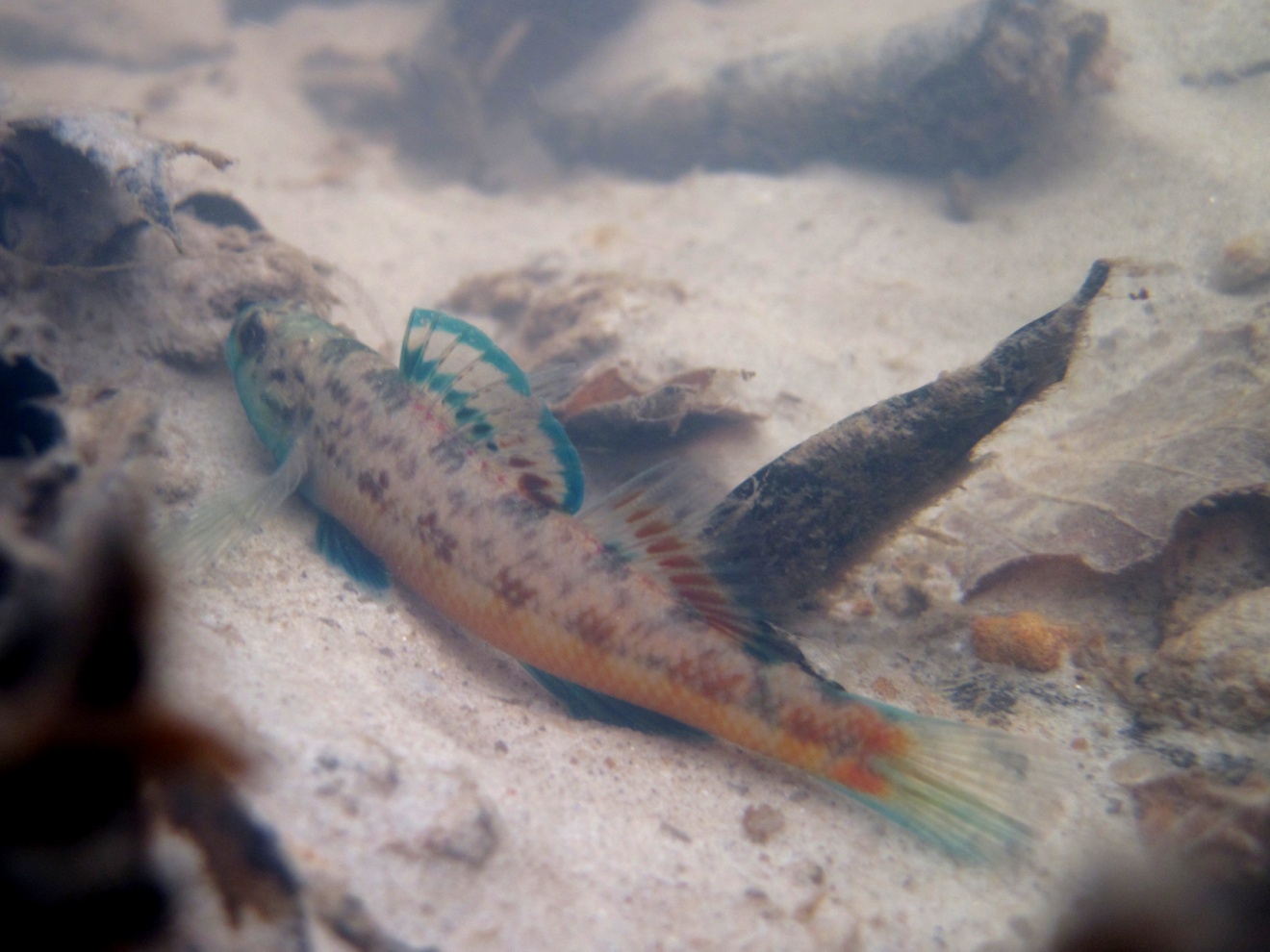 Figure S1. Male Yazoo Darter in Puskus Creek, Little Tallahatchie River drainage. Photo credit: Ken Sterling. 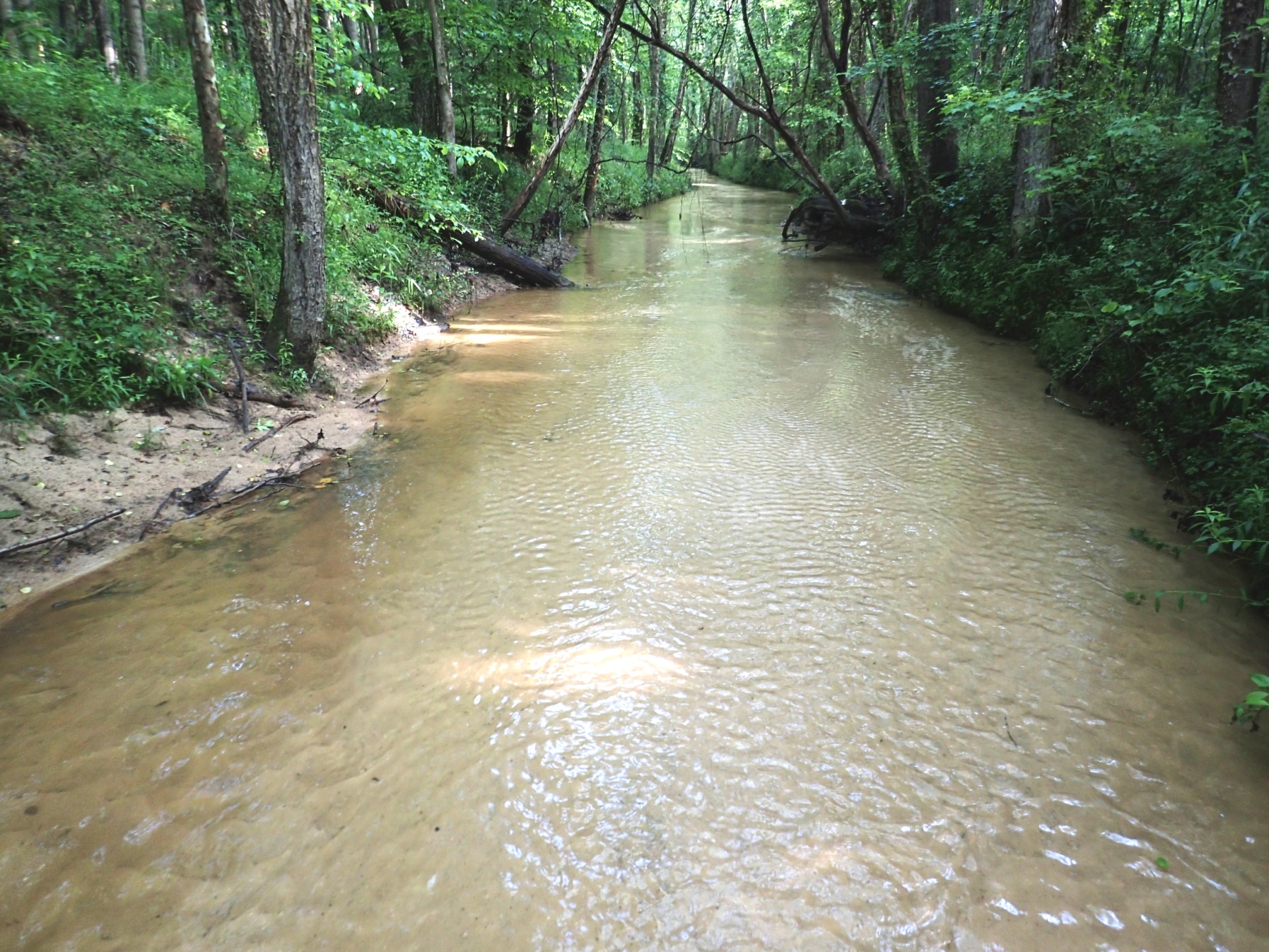 Figure S2. Photograph of Puskus Creek (Little Tallahatchie River drainage) showing typical stream habitat within the distribution of the Yazoo Darter; the stream reach pictured once ran through agricultural fields and is now recovering from channelization and incisement but still lacks stable structure (i.e., wood) used by aquatic organisms including the Yazoo Darter. Photo credit: Ken Sterling.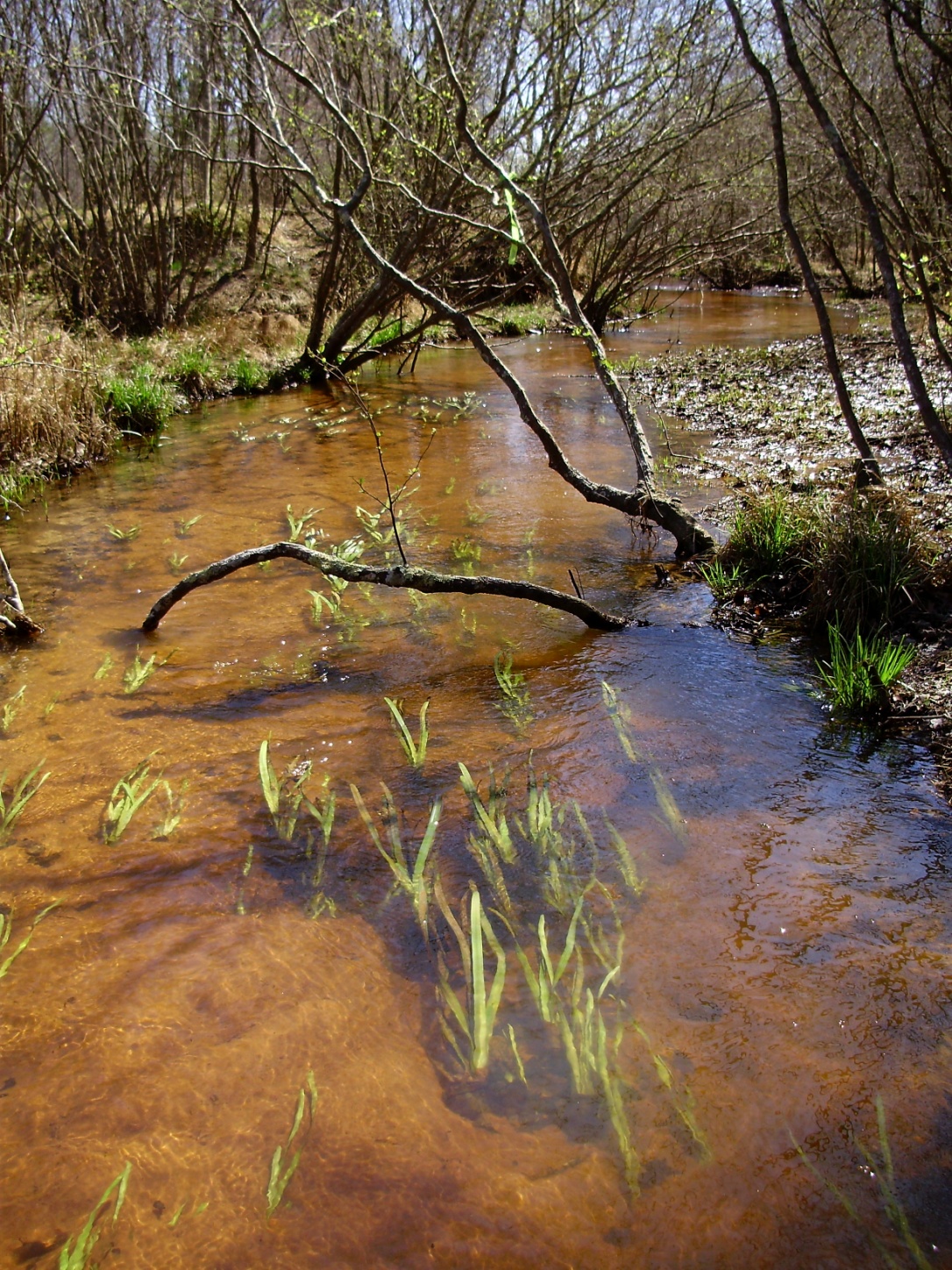 Figure S3. Photograph of a spring run tributary of Puskus Creek showing better quality habitat for Yazoo Darters; such habitat is limited, especially in the Yocona River drainage. Photo credit: Ken Sterling.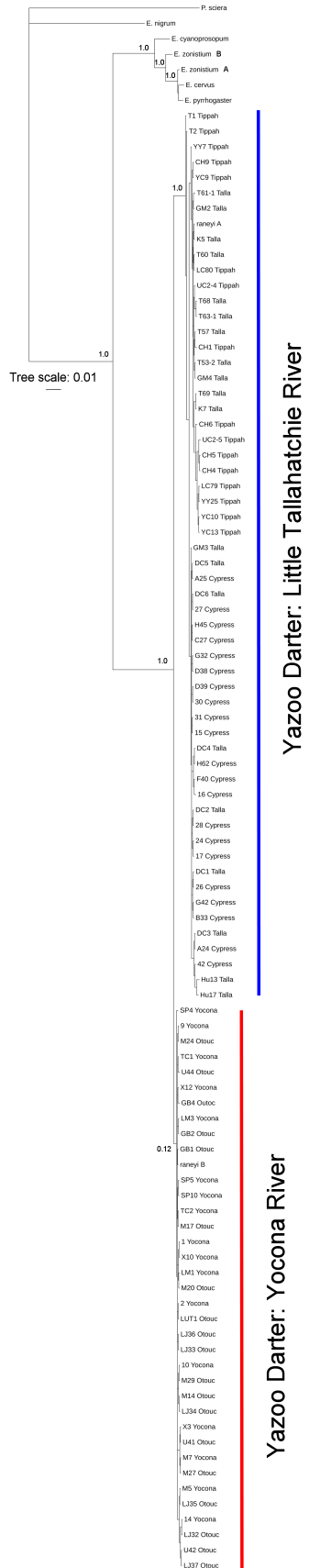 Figure S4. Phylogenetic tree of the partitioned cytb dataset using Bayesian estimation (MrBayes ver. 3.2.6) showing Bayesian posterior probabilities at the nodes (see Tables S1 and S2 for sequence data); red bar = Yocona River drainage, blue bar = Little Tallahatchie River drainage.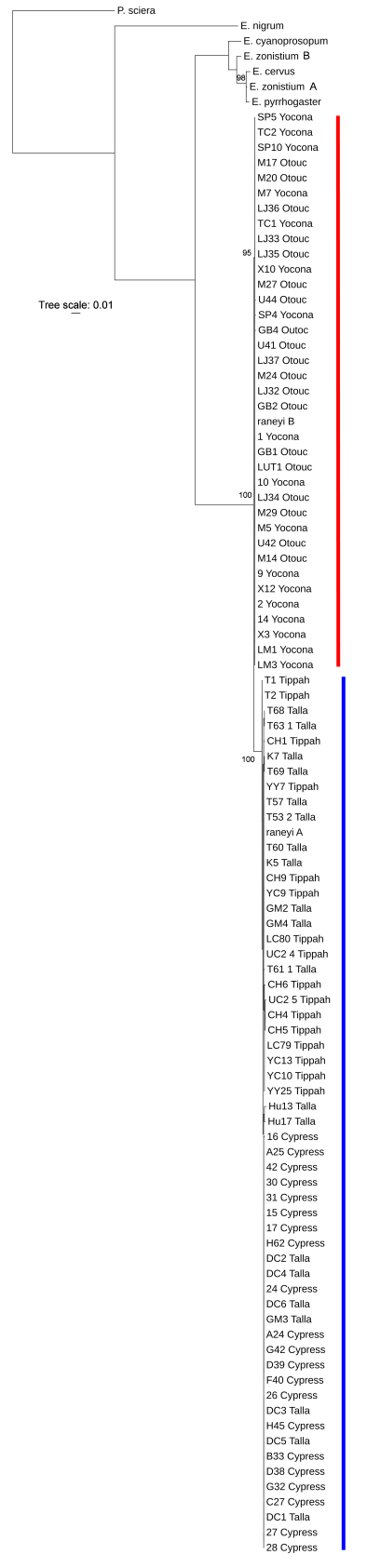 Figure S5. Phylogenetic tree of the partitioned cytb dataset using maximum likelihood estimation (RAxML-HPC ver. 8.0) showing bootstrap values at the nodes (see Tables S1 and S2 for sequence data); red bar = Yocona River drainage, blue bar = Little Tallahatchie River drainage.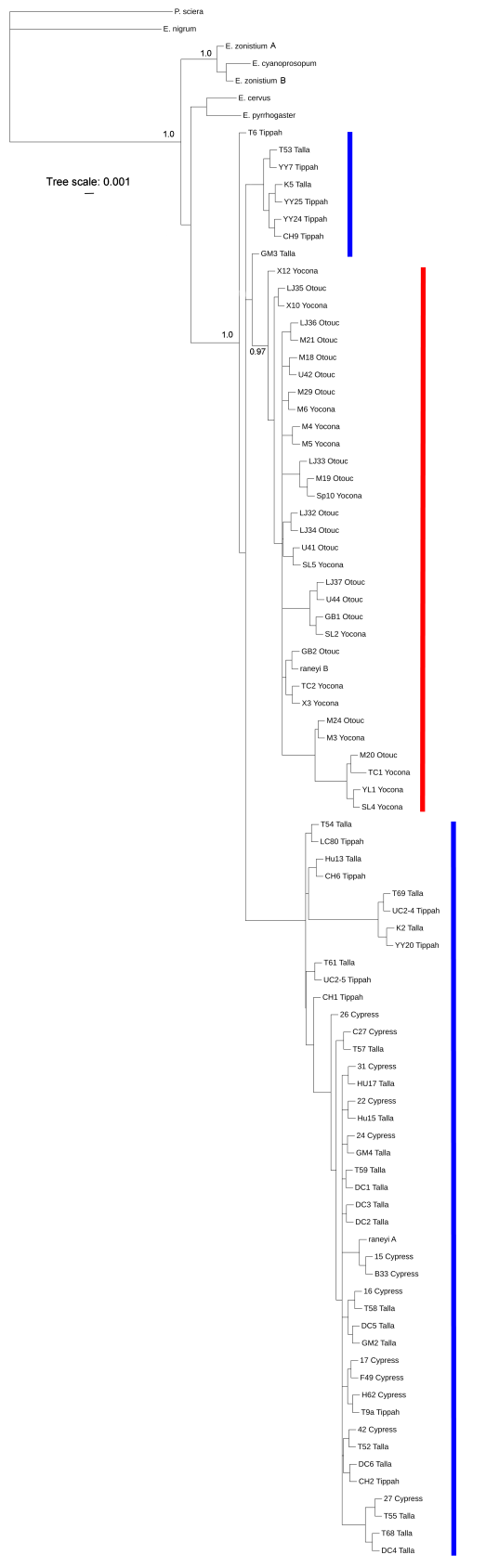 Figure S6. Phylogenetic tree of the partitioned S7 dataset using Bayesian estimation (MrBayes ver. 3.2.6) showing Bayesian posterior probabilities at the nodes (see Tables S1 and S2 for sequence data); red bar = Yocona River drainage, blue bar = Little Tallahatchie River drainage.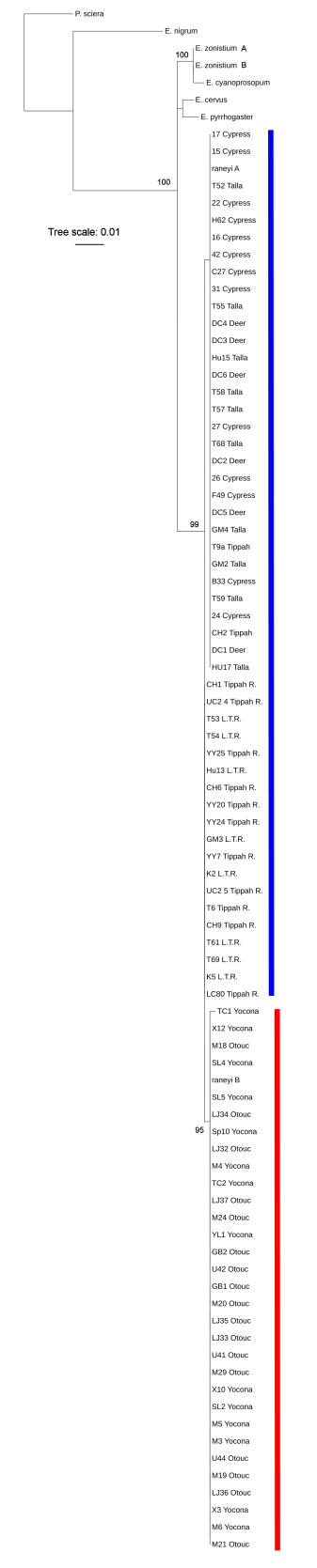 Figure S7. Phylogenetic tree of the partitioned S7 dataset using maximum likelihood estimation (RAxML-HPC ver. 8.0) showing bootstrap values at the nodes (see Tables S1 and S2 for sequence data); red bar = Yocona River drainage, blue bar = Little Tallahatchie River drainage.Literature CitedKozal, L.C., J.W. Simmons, J.M. Mollish, D.J. MacGuigan, E. Benavides, B.P. Keck, and T.J. Near. 2017. Phylogenetic and morphological diversity of the Etheostoma zonistium species complex with the description of a new species endemic to the Cumberland Plateau of Alabama. Bulletin of the Peabody Museum of Natural History 58:263-286.Near, T.J., J.C. Porterfield, and L.M. Page. 2000. Evolution of cytochrome b and the molecular systematics of Ammocrypta (Percidae: Etheostomatinae). Copeia 2000:701-711.Near, T.J., C.M. Bossu, G.S. Bradburd, R.L. Carlson, R.C. Harrington, P.R. Hollingsworth, B.P. Keck, and D.A. Etnier. 2011. Phylogeny and temporal diversification of darters (Percidae: Etheostomatinae). Systematic Biology 60:565-595.Porterfield, J.C. 1998. Phylogenetic systematics of snubnose darters (Percidae: Etheostoma), with discussions of reproductive behavior, sexual selection, and the evolution of male breeding color. PhD Thesis, University of Illinois at Urbana-Champaign, Urbana, IL 154 pp.Powers, S.L., and M.L. Warren Jr. 2009. Phylogeography of three snubnose darters (Percidae: Subgenus Ulocentra) endemic to the southeastern US Coastal Plain. Copeia 2009:523-528.Switzer, J.F. 2004. Molecular systematics and phylogeography of the Etheostoma variatum species group (Actinopterygii: Percidae). PhD Dissertation. St. Louis University, St. Louis MO.SampleDrainageStreamLatitudeLongitudeGenBankSP5_YoconaY.R.Splinter Creek34.251-89.642MT296596SP4_YoconaY.R.Splinter Creek34.251-89.642MT296597SP10_YoconaY.R.Splinter Creek34.251-89.642MT296598YL1_YoconaY.R.Yellow Leaf Creek34.348-89.455MT2965999_YoconaY.R.Yellow Leaf Creek34.348-89.455MT2966002_YoconaY.R.Pumpkin Creek34.327-89.398MT29660110_YoconaY.R.Pumpkin Creek34.327-89.398MT29660214_YoconaY.R.Pumpkin Creek34.327-89.398MT296603E. raneyi_BY.R.Pumpkin Creek34.327-89.398HQ128214TC2_YoconaY.R.Taylor Creek34.293-89.589MT296604TC1_YoconaY.R.Taylor Creek34.293-89.589MT296605X3_YoconaY.R.Taylor Creek34.293-89.589MT296606X10_YoconaY.R.Taylor Creek34.293-89.589MT296607X12_YoconaY.R.Taylor Creek34.293-89.589MT296608M1_YoconaY.R.Morris Creek34.283-89.544MT296609M3_YoconaY.R.Morris Creek34.283-89.544MT296610M7_YoconaY.R.Morris Creek34.283-89.544MT296611M5_YoconaY.R.Morris Creek34.283-89.544MT296612LUT1_OtoucY.R.U.T. Otoucalofa Creek34.125-89611MT296613U44_OtoucY.R.U.T. Otoucalofa Creek34.125-89611MT296614U42_OtoucY.R.U.T. Otoucalofa Creek34.125-89611MT296615U41_OtoucY.R.U.T. Otoucalofa Creek34.125-89611MT296616GB1_OtoucY.R.Gordon Branch34.14-89.549MT296617GB2_OtoucY.R.Gordon Branch34.14-89.549MT296618GB4_OutocY.R.Gordon Branch34.14-89.549MT296619M14_OtoucY.R.Mill Creek34.167-89.52MT296620M17_OtoucY.R.Mill Creek34.167-89.52MT296621M20_OtoucY.R.Mill Creek34.167-89.52MT296622M27_OtoucY.R.Mill Creek34.167-89.52MT296623M29_OtoucY.R.Mill Creek34.167-89.52MT296624M24_OtoucY.R.Mill Creek34.167-89.52MT296625LJ37_OtoucY.R.Johnston Creek34.124-89.641MT296626LJ36_OtoucY.R.Johnston Creek34.124-89.641MT296627LJ35_OtoucY.R.Johnston Creek34.124-89.641MT296628LJ34_OtoucY.R.Johnston Creek34.124-89.641MT296629LJ33_OtoucY.R.Johnston Creek34.124-89.641MT296630LJ32_OtoucY.R.Johnston Creek34.124-89.641MT296631E. raneyi_AL.T.R.Big Spring Creek34.664-89.413HQ 128213T69_TallaL.T.R.Big Spring Creek34.664-89.413MT296632T68_TallaL.T.R.Big Spring Creek34.664-89.413MT296633T63-1_TallaL.T.R.Big Spring Creek34.664-89.413MT296634T61_TallaL.T.R.Big Spring Creek34.664-89.413MT296635T60_TallaL.T.R.Big Spring Creek34.664-89.413MT296636T57_TallaL.T.R.Big Spring Creek34.664-89.413MT296637T53_TallaL.T.R.Big Spring Creek34.664-89.413MT296638K5_TallaL.T.R.Big Spring Creek34.664-89.413MT296639K7_TallaL.T.R.Big Spring Creek34.664-89.413MT296640DC4_TallaL.T.R.Deer Creek34.316-89.785MT296641DC5_TallaL.T.R.Deer Creek34.316-89.785MT296642DC6_TallaL.T.R.Deer Creek34.316-89.785MT296643DC2_TallaL.T.R.Deer Creek34.316-89.785MT296644DC1_TallaL.T.R.Deer Creek34.316-89.785MT296645DC3_TallaL.T.R.Deer Creek34.316-89.785MT296646Hu13_TallaL.T.R.Hurricane Creek34.425-89.496MT296647Hu17_TallaL.T.R.Hurricane Creek34.425-89.496MT296648GM4_TallaL.T.R.Graham Mill Creek34.503-89.491MT296649GM3_TallaL.T.R.Graham Mill Creek34.503-89.491MT296650GM2_TallaL.T.R.Graham Mill Creek34.503-89.491MT296651LC80_TippahL.T.R.Chewalla Creek34.725-89.305MT296652LC79_TippahL.T.R.Chewalla Creek34.725-89.305MT296653UC2-5_TippahL.T.R.Chewalla Creek34.725-89.305MT296654UC2-4_TippahL.T.R.Chewalla Creek34.725-89.305MT296655T1_TippahL.T.R.U.T. Tippah River34.709-89.256MT296656T2_TippahL.T.R.U.T. Tippah River34.709-89.256MT296657CH9_TippahL.T.R.Chilli Creek34.682-89.173MT296658CH6_TippahL.T.R.Chilli Creek34.682-89.173MT296659CH5_TippahL.T.R.Chilli Creek34.682-89.173MT296660CH4_TippahL.T.R.Chilli Creek34.682-89.173MT296661CH1_TippahL.T.R.Chilli Creek34.682-89.173MT296662YC9_TippahL.T.R.Yellow Rabbit Creek34.819-89.106MT296663YC10_TippahL.T.R.Yellow Rabbit Creek34.819-89.106MT296664YC13_TippahL.T.R.Yellow Rabbit Creek34.819-89.106MT296665YY7_TippahL.T.R.Yellow Rabbit Creek34.819-89.106MT296666YY25_TippahL.T.R.Yellow Rabbit Creek34.819-89.106MT296667H62_CypressL.T.R.Bay Springs Branch34.429-89.396MT296668H45_CypressL.T.R.Bay Springs Branch34.429-89.396MT296669A25_CypressL.T.R.Puskus Creek34.443-89.341MT296670A24_CypressL.T.R.Puskus Creek34.443-89.341MT296671G42_CypressL.T.R.Puskus Creek34.443-89.341MT296672G32_CypressL.T.R.Puskus Creek34.443-89.341MT296673D39_CypressL.T.R.Puskus Creek34.443-89.341MT296674D38_CypressL.T.R.Puskus Creek34.443-89.341MT29667542_CypressL.T.R.Puskus Creek34.443-89.341MT29667631_CypressL.T.R.Puskus Creek34.443-89.341MT29667730_CypressL.T.R.Puskus Creek34.443-89.341MT29667817_CypressL.T.R.Puskus Creek34.443-89.341MT29667916_CypressL.T.R.Puskus Creek34.443-89.341MT29668015_CypressL.T.R.Puskus Creek34.443-89.341MT296681F40_CypressL.T.R.Cypress Creek34.382-89.298MT296682C27_CypressL.T.R.Cypress Creek34.382-89.298MT296683B33_CypressL.T.R.Cypress Creek34.382-89.298MT29668428_CypressL.T.R.Cypress Creek34.382-89.298MT29668527_CypressL.T.R.Cypress Creek34.382-89.298MT29668626_CypressL.T.R.Cypress Creek34.382-89.298MT29668724_CypressL.T.R.Cypress Creek34.382-89.298MT296688SampleDrainageStreamLatitudeLongitudeGenBankLJ32_OtoucY.R.Johnston Creek34.124-89.641MT296689LJ33_OtoucY.R.Johnston Creek34.124-89.641MT296690LJ34_OtoucY.R.Johnston Creek34.124-89.641MT296691LJ35_OtoucY.R.Johnston Creek34.124-89.641MT296692LJ36_OtoucY.R.Johnston Creek34.124-89.641MT296693LJ37_OtoucY.R.Johnston Creek34.124-89.641MT296694M18_OtoucY.R.Mill Creek34.167-89.52MT296695M19_OtoucY.R.Mill Creek34.167-89.52MT296696M20_OtoucY.R.Mill Creek34.167-89.52MT296697M21_OtoucY.R.Mill Creek34.167-89.52MT296698M24_OtoucY.R.Mill Creek34.167-89.52MT296699M29_OtoucY.R.Mill Creek34.167-89.52MT296700U41_OtoucY.R.U.T. Otoucalofa Creek34.125-89611MT296701U42_OtoucY.R.U.T. Otoucalofa Creek34.125-89611MT296702U44_OtoucY.R.U.T. Otoucalofa Creek34.125-89611MT296703GB1_OtoucY.R.Gordon Branch34.14-89.549MT296704GB2_OtoucY.R.Gordon Branch34.14-89.549MT296705M3_YoconaY.R.Morris Creek34.283-89.544MT296706M4_YoconaY.R.Morris Creek34.283-89.544MT296707M5_YoconaY.R.Morris Creek34.283-89.544MT296708M6_YoconaY.R.Morris Creek34.283-89.544MT296709YL1_YoconaY.R.Yellow Leaf Creek34.348-89.455MT296710SL2_YoconaY.R.Splinter Creek34.251-89.642MT296711SL4_YoconaY.R.Splinter Creek34.251-89.642MT296712SL5_YoconaY.R.Splinter Creek34.251-89.642MT296713Sp10_YoconaY.R.Splinter Creek34.251-89.642MT296714TC1_YoconaY.R.Taylor Creek34.293-89.589MT296715TC2_YoconaY.R.Taylor Creek34.293-89.589MT296716X12_YoconaY.R.Taylor Creek34.293-89.589MT296717X3_YoconaY.R.Taylor Creek34.293-89.589MT296718X10_YoconaY.R.Taylor Creek34.293-89.589MT296719E. raneyi BY.R.Pumpkin Creek34.327-89.398HQ12845116_CypressL.T.R.Puskus Creek34.443-89.341MT29672017_CypressL.T.R.Puskus Creek34.443-89.341MT29672131_CypressL.T.R.Puskus Creek34.443-89.341MT29672242_CypressL.T.R.Puskus Creek34.443-89.341MT29672322_CypressL.T.R.Puskus Creek34.443-89.341MT29672415_CypressL.T.R.Puskus Creek34.443-89.341MT296725C27_CypressL.T.R.Cypress Creek34.382-89.298MT296726H62_CypressL.T.R.Bay Springs Branch34.429-89.396MT29672726_CypressL.T.R.Cypress Creek34.382-89.298MT29672824_CypressL.T.R.Cypress Creek34.382-89.298MT29672927_CypressL.T.R.Cypress Creek34.382-89.298MT296730F49_CypressL.T.R.Cypress Creek34.382-89.298MT296731B33_CypressL.T.R.Cypress Creek34.382-89.298MT296732E. raneyi AL.T.R.Big Spring Creek34.664-89.413HQ128450T52_TallaL.T.R.Big Spring Creek34.664-89.413MT296733T53_TallaL.T.R.Big Spring Creek34.664-89.413MT296734T54_TallaL.T.R.Big Spring Creek34.664-89.413MT296735T55_TallaL.T.R.Big Spring Creek34.664-89.413MT296736T57_TallaL.T.R.Big Spring Creek34.664-89.413MT296737T58_TallaL.T.R.Big Spring Creek34.664-89.413MT296738T59_TallaL.T.R.Big Spring Creek34.664-89.413MT296739T61_TallaL.T.R.Big Spring Creek34.664-89.413MT296740T68_TallaL.T.R.Big Spring Creek34.664-89.413MT296741T69_TallaL.T.R.Big Spring Creek34.664-89.413MT296742K5_TallaL.T.R.Big Spring Creek34.664-89.413MT296743K2_TallaL.T.R.Big Spring Creek34.664-89.413MT296744DC3_TallaL.T.R.Deer Creek34.316-89.785MT296745DC1_TallaL.T.R.Deer Creek34.316-89.785MT296746DC2_TallaL.T.R.Deer Creek34.316-89.785MT296747DC6_TallaL.T.R.Deer Creek34.316-89.785MT296748DC5_TallaL.T.R.Deer Creek34.316-89.785MT296749DC4_TallaL.T.R.Deer Creek34.316-89.785MT296750GM2_TallaL.T.R.Graham Mill Creek34.503-89.491MT296751GM3_TallaL.T.R.Graham Mill Creek34.503-89.491MT296752GM4_TallaL.T.R.Graham Mill Creek34.503-89.491MT296753Hu13_TallaL.T.R.Hurricane Creek34.425-89.496MT296754Hu15_TallaL.T.R.Hurricane Creek34.425-89.496MT296755HU17_TallaL.T.R.Hurricane Creek34.425-89.496MT296756LC80_TippahL.T.R.Chewalla Creek34.725-89.305MT296757UC2-4_TippahL.T.R.Chewalla Creek34.725-89.305MT296758UC2-5_TippahL.T.R.Chewalla Creek34.725-89.305MT296759CH2_TippahL.T.R.Chilli Creek34.682-89.173MT296760CH6_TippahL.T.R.Chilli Creek34.682-89.173MT296761CH9_TippahL.T.R.Chilli Creek34.682-89.173MT296762CH1_TippahL.T.R.Chilli Creek34.682-89.173MT296763T6_TippahL.T.R.U.T. Tippah River34.709-89.256MT296764T9a_TippahL.T.R.U.T. Tippah River34.709-89.256MT296765YY7_TippahL.T.R.Yellow Rabbit Creek34.819-89.106MT296766YY25_TippahL.T.R.Yellow Rabbit Creek34.819-89.106MT296767YY24_TippahL.T.R.Yellow Rabbit Creek34.819-89.106MT296768YY20_TippahL.T.R.Yellow Rabbit Creek34.819-89.106MT296769SampleGenBankEtheostoma zonistium AHQ128255E. zonistium BHQ128256E. cyanoprosopumHQ128100E. cervusHQ128102E. pyrrhogasterHQ128207E. nigrumAF 183945Percina scieraHQ 128270SpeciesCitationGenBank/DryadEtheostoma bellatorNear et al., 2011HQ128088E. bellatorPorterfield 1998AF288425E. cf. bellatorNear et al., 2011HQ128087E. cf. bellatorNear et al., 2011HQ128086E. cf. bellatorNear et al., 2011JF742808E. cf. bellatorNear et al., 2011JF742807E. brevirostrumPorterfield 1998AF288428E. cf. brevirostrumNear et al., 2011HQ128097E. cf. brevirostrumNear et al., 2011HQ128096E. cervusNear et al., 2011HQ128101.1E. cervusNear et al., 2011HQ128102E. cervusPowers & Warren 2009FJ423444E. cervusPowers & Warren 2009FJ423443E. cervusPowers & Warren 2009FJ423442E. cervusPowers & Warren 2009FJ423441E. cervusKozal et al., 2017AE. cervusKozal et al., 2017BE. cervusKozal et al., 2017EE. chermockiNear et al., 2011HQ128103E. chermockiPorterfield 1998AF288429E. colorosumNear et al., 2011HQ128113E. colorosumNear et al., 2011HQ128112E. colorosumPorterfield 1998AF288430E. coosaeNear et al., 2011HQ128115E. coosaeNear et al., 2011HQ128114E. coosaePorterfield 1998AF288431E. cyanoprosopumNear et al., 2011HQ128100E. cyanoprosopumKozal et al., 2017CLE. cyanoprosopumKozal et al., 2017AFE. cyanoprosopumKozal et al., 2017ADE. cyanoprosopumKozal et al., 2017XE. cyanoprosopumKozal et al., 2017ZE. cyanoprosopumKozal et al., 2017ABE. duryiNear et al., 2011HQ128124E. duryiNear et al., 2011HQ128123E. duryiPorterfield 1998AF288432E. etnieriNear et al., 2011HQ128128E. etnieriPorterfield 1998AF288433E. flavumNear et al., 2011HQ128133E. flavumNear et al., 2011HQ128132E. flavumPorterfield 1998AF288434E. flavumSwitzer 2004AY964714E. lachneriNear et al., 2011HQ128155.1E. lachneriNear et al., 2011HQ128154.1E. lachneriPorterfield 1998AF288436E. lachneriPowers & Warren 2009FJ423445E. pyrrhogasterNear et al., 2011HQ128206.1E. pyrrhogasterNear et al., 2011HQ128207E. pyrrhogasterPorterfield 1998AF288438E. pyrrhogasterPowers & Warren 2009FJ423440E. pyrrhogasterPowers & Warren 2009FJ423439E. pyrrhogasterPowers & Warren 2009FJ423438E. pyrrhogasterPowers & Warren 2009FJ423437E. pyrrhogasterKozal et al., 2017AE. pyrrhogasterKozal et al., 2017BE. pyrrhogasterKozal et al., 2017EE. ramseyiNear et al., 2011HQ128212E. ramseyiNear et al., 2011HQ128211E. ramseyiPorterfield 1998AF288440E. scottiNear et al., 2011HQ128218E. scottiPorterfield 1998AF288443E. tallapoosaeNear et al., 2011HQ128242E. tallapoosaeNear et al., 2011HQ128241E. zonistiumNear et al., 2011HQ128255E. zonistiumNear et al., 2011HQ128256E. zonistiumKozal et al., 2017ADE. zonistiumKozal et al., 2017AEE. zonistiumKozal et al., 2017AFE. zonistiumKozal et al., 2017AAE. zonistiumKozal et al., 2017ABE. zonistiumKozal et al., 2017SE. zonistiumKozal et al., 2017TE. zonistiumKozal et al., 2017BUE. zonistiumKozal et al., 2017BWE. zonistiumKozal et al., 2017CLE. zonistiumKozal et al., 2017AQE. zonistiumKozal et al., 2017ATE. zonistiumKozal et al., 2017AWE. zonistiumKozal et al., 2017AXE. zonistiumKozal et al., 2017AYE. zonistiumKozal et al., 2017AZE. zonistiumKozal et al., 2017BCE. zonistiumKozal et al., 2017BDE. zonistiumKozal et al., 2017BEE. zonistiumKozal et al., 2017BGE. zonistiumKozal et al., 2017BHE. zonistiumKozal et al., 2017BIE. zonistiumKozal et al., 2017BE. zonistiumKozal et al., 2017GE. zonistiumKozal et al., 2017KE. zonistiumKozal et al., 2017LE. zonistiumKozal et al., 2017DJE. zonistiumKozal et al., 2017DKE. zonistiumKozal et al., 2017DLE. zonistiumKozal et al., 2017OE. zonistiumKozal et al., 2017PE. zonistiumKozal et al., 2017QE. zonistiumKozal et al., 2017RE. cf. zonistiumPorterfield 1998AF288450E. cf. zonistiumKozal et al., 2017DUE. cf. zonistiumKozal et al., 2017DXE. cf. zonistiumKozal et al., 2017EBE. cf. zonistiumKozal et al., 2017EDE. cf. zonistiumKozal et al., 2017EEE. cf. zonistiumKozal et al., 2017EGE. cf. zonistiumKozal et al., 2017EHE. cf. zonistiumKozal et al., 2017EIE. cf. zonistiumKozal et al., 2017EJE. cf. zonistiumKozal et al., 2017EKE. simoterumNear et al., 2011HQ128226E. zonaleNear et al., 2011HQ128252E. nigrumNear, Porterfield & Page 2000AF183945Percina scieraNear et al., 2011HQ 128270Y.R.L.T.R.E. cyanoprosopumE. cyanoprosopumE. cervusYazoo Darter, Y.R.Yazoo Darter, L.T.R.0.75E. cyanoprosopum8.849.24E. cervus8.458.974.864.86E. pyrrhogaster8.619.044.844.840.86E. nigrum14.9015.0515.1715.1715.20Percina sciera16.9116.8117.1117.1117.46E. lachneri8.609.189.169.169.11E. cf. bellator, Sipsey10.2910.4011.0211.0210.99E. cf. brevirostrum, Conasauga8.798.719.519.519.41E. cf. brevirostrum, Amicalola7.847.958.208.208.17E. ramseyi8.538.839.549.549.17E. bellator8.508.999.849.849.48E. cf. bellator, Locust Fork9.7010.1810.2410.249.80E. colorosum7.207.378.978.979.25E. etnieri9.9410.4710.0610.069.69E. chermocki8.228.719.629.629.29E. tallapoosae8.228.268.778.778.21E. flavum13.5213.6213.3313.3314.55E. duryi13.3813.5711.9711.9713.90E. coosae12.5212.9613.4413.4414.54E. scotti12.8013.0012.5512.5514.01E. brevirostrum, Shoal Creek8.798.719.789.789.60E. cf. zonistium, Hatchie River8.338.644.754.750.50E. simoterum14.3314.2415.0115.0115.04E. zonistium7.618.074.254.251.42E. zonale15.0015.0915.1515.1515.00E. pyrrhogasterE. nigrumPercina scieraPercina scieraE. lachneriE. pyrrhogasterE. nigrum15.19Percina sciera17.4716.33E. lachneri9.1015.2615.7115.71E. cf. bellator, Sipsey10.8415.9817.0317.036.15E. cf. brevirostrum, Conasauga9.4615.0917.7717.778.05E. cf. brevirostrum, Amicalola8.4113.9417.0017.006.33E. ramseyi9.3714.8417.0017.007.89E. bellator9.3915.3815.8515.855.73E. cf. bellator, Locust Fork9.8115.4315.6215.625.56E. colorosum8.9914.6116.4916.495.35E. etnieri9.8215.0915.7615.768.95E. chermocki9.2015.0015.5715.575.16E. tallapoosae8.2214.1416.7116.717.88E. flavum14.4815.7416.6416.6413.96E. duryi14.2016.2717.0017.0013.28E. coosae14.5315.5716.9116.9113.58E. scotti14.0116.1416.7616.7612.56E. brevirostrum, Shoal Creek9.6815.4717.8617.868.52E. cf. zonistium, Hatchie River0.7214.8617.3017.309.04E. simoterum15.4216.8117.1017.1014.18E. zonistium1.4414.7116.8116.818.61E. zonale14.5616.7117.4817.4815.02SipseyConasaugaAmicalolaAmicalolaE. ramseyiE. cf. bellator, SipseyE. cf. brevirostrum, Conasauga9.84E. cf. brevirostrum, Amicalola8.213.15E. ramseyi9.397.206.626.62E. bellator6.248.797.457.458.63E. cf. brevirostrum, Locust Fork6.579.227.697.698.96E. colorosum6.757.706.216.217.64E. etnieri10.2210.518.988.9810.16E. chermocki6.058.607.077.078.25E. tallapoosae9.427.265.545.547.26E. flavum14.9614.0413.4913.4913.55E. duryi14.0412.8312.1312.1313.79E. coosae13.5313.8513.2113.2114.04E. scotti13.3613.4712.8912.8912.97E. brevirostrum, Shoal Creek10.121.053.633.637.67E. cf. zonistium, Hatchie River11.029.328.088.089.06E. simoterum14.5214.9013.9413.9414.55E. zonistium10.699.037.787.788.95E. zonale15.2814.2315.0015.0014.45E. bellatorLocust ForkE. colorosumE. colorosumE. etnieriE. bellatorE. cf. bellator, Locust Fork5.11E. colorosum5.836.03E. etnieri9.268.837.997.99E. chermocki0.574.925.645.649.07E. tallapoosae8.318.937.137.139.84E. flavum13.9213.4213.3713.3714.23E. duryi13.7913.5113.9113.9113.79E. coosae14.0712.9413.2713.2713.50E. scotti13.3212.6112.4612.4614.09E. brevirostrum, Shoal Creek8.889.897.867.8611.08E. cf. zonistium, Hatchie River9.389.819.159.159.62E. simoterum14.3313.9014.2914.2914.52E. zonistium8.939.648.458.459.07E. zonale15.2815.8114.8414.8415.28E. chermockiE. tallapoosaeE. tallapoosaeE. flavumE. duryiE. chermockiE. tallapoosae7.93E. flavum13.5913.54E. duryi13.4013.098.138.13E. coosae13.7212.7312.8812.8813.31E. scotti12.8912.2713.4913.4912.56E. brevirostrum, Shoal Creek8.697.2614.3014.3013.18E. cf. zonistium, Hatchie River9.197.9114.3714.3713.96E. simoterum14.1413.4714.8314.8313.94E. zonistium8.747.6114.1014.1013.80E. zonale14.8014.1415.1415.1415.66E. coosaeE. scottiE. brevirostrumE. brevirostrumHatchie RiverE. scotti9.54E. brevirostrum, Shoal Creek14.1013.37E. cf. zonistium, Hatchie River14.4913.919.519.51E. simoterum15.4415.1914.7114.7115.01E. zonistium14.0113.439.229.221.29E. zonale16.1716.3814.5214.5214.73E. simoterumE. zonistiumE. simoterumE. zonistium15.03E. zonale12.8014.76